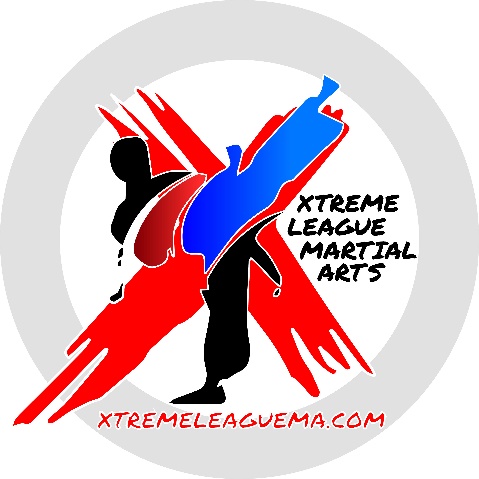 26251 S. Tamiami Trail Ste 18				Ondra Ruiz, Business DirectorBay Crossings Shopping Center				teamruiz01@gmail.comBonita Springs, FL 34134				239-877-3738 text or call2022-2023 AFTER SCHOOL PROGRAM PACKET**After School begins at time of pick up and ends at 6pm**Later pick up is available for an additional costDate: 				Name of Parent/Guardian: 						             Email: 								Address: 						   Apt: 		   City: 				State: 			   Zip Code: 			 Phone: 					Student (Child) Members:						 (M/F) DOB:     	/	/	 Age: 									 (M/F) DOB:     	/	/	 Age: 									 (M/F) DOB:      	/	/	 Age: 			XLMA After School Guidelines:Our program is a place where your child will learn Martial Arts and stay fit!  The element of our program is teaching the principles of a Black Belt:  Integrity, Honor, Perseverance, Discipline, Respect and Self Control.  While helping to build character, we educate them with Self Defense through Martial Arts.After our students earn their Yellow Belt, we strongly advise you to purchase sparring gear. This can be purchased through our school.  In the sparring class they can apply the Taekwondo techniques they have learned during the weekly classes and discover how fun and exciting the sport of Taekwondo is.Some people do not know that Taekwondo is part of the Olympic Games.  Keep in mind during belts for colored belts (yellow and up), sparring is mandatory and is part of the requirements.  So, to be able to pass the testing they MUST know how to fight. The following are just friendly reminders of how our program works:There are NO REFUNDS.We will ASSIST with homework.We strongly advise to send an extra snack.  Include silverware if needed, we do not provide.In case your child is sick or absent, or he/she gets picked up early please let us know ASAP (you can text either number any time) so we are not worried looking for your child and we will not be late picking up other schools.  In case we are not informed, and we go to your child’s school a $10 fee will be charged to your account.  NO exceptions.If someone else (not a parent on the approved list) is picking up your child from XLMA please let us know and that person must show proper ID.For every 10 minutes that a parent is past 6pm there will be a $5 fee.  By signing this, I agree that I have read the above guidelines.Signature of Parent or Legal Guardian				DateCourse descriptionThe undersigned individual (the Member), hereby indicates their desire to become a member of Xtreme League Martial Arts (XLMA), pursuant to the terms and conditions of this membership agreement.  Total payment due will be paid in weekly installments of $		 on Monday of every week, commencing on the 			.  (Please see all possible additional charges below)Authorization Agreement I, ___________________________, (customer) authorize Xtreme League Martial Arts to charge my:credit card	checking account	Customer name: ________________________________________Billing address: _____________________________________________ Zip code: __________Credit Card Information - if charging a credit or debit cardCard number: _______________________________   Expiration date (MM/YYYY): ________Bank Account Information - if charging a checking or savings account Account Number: ____________________________________________Routing Number: ____________________________________________I understand that my information will be saved to file for future transactions on my account and authorization will remain in effect until I formally request cancellation.Customer signature: _________________________________ Date: ______________Xtreme League Martial Arts participates in a discount program which offers our customers that choose to pay by electronic check (ACH) an immediate discount on the 3.99% service charge, which is added to all sales.Conditions:A $60 registration fee will be charged to the given card on file upon receipt of this application.The transaction on your bank statement will constitute receipt for payment on your account.A service charge of $25.00 will be applied to all insufficient drafts.  Member will furnish new bank or cc/information should it change 10 days PRIOR to the date of the transaction per the agreement.  **CONSUMER RIGHT OF CANCELLATION: You may cancel this agreement by providing a 30-day notice.  If XLMA goes out of business and fails to provide facilities with 10 miles of or moves more than 10 miles away from the present facilities, you may cancel this agreement. The uniform is free with registration however if you cancel the agreement within the first 30 days you will be charged $65.00 for the uniform. Returning the uniform is not an option.A late fee of $15 will be assessed to all payments past Tuesday.This is a full school year contract.  You will be charged for every week.  As a courtesy exception can be made with owners’ approval.Rules and Participation:XLMA Member hereby agrees to abide by all posted safety guidelines and regulations while using facilities and equipment.  Additionally, the Member agrees to dress and conduct themselves in a manner deemed appropriate by Master Ruiz.The Member shall not consume drugs, alcohol, or tobacco products on XLMA property.  Health Attestation:Member Attests that they are fully able to participate in any class or regimen they choose without undue risk.		InitialsCancellation:The member also agrees that this agreement may be cancelled at any time with a 30-day written notice and membership fees will be due through the 30-day notice.  		InitialsAFTER SCHOOL PROGRAM EMERGENCY INFOChild’s Name:							Date of Birth: 			Parent Names:  						Phone:												 Phone:			Mailing Address:										Email Address: 										In the event of an illness, injury or whenever I cannot be reached, I wish one of the following to be contacted.  They are authorized to act on my behalf in my absence and may pick my child up from XLMA, LLC.Name:  							 Phone: 			Name:  							 Phone: 			Doctor’s Name: 						 Phone: 			In an event that myself or none of my emergency contacts can be reached, I wish my child to be taken to the emergency room and I know that I will be responsible for any extra costs.  Likewise, I acknowledge that the XLMA representative/director/owner will not be responsible for any portion of the cost.  Yes								No		Please list any:Allergies:											Do these allergies require medical treatment or the application of medication by and XLMA representative?**Yes								No		** I understand that if medication is to be distributed that it is with my consent and I will not hold XLMA, LLC responsible for anything that results due to said distribution.Chronic Illness:										Signature of Parent of Legal Guardian			DateAcceptance: The blow signed parties hereby enter into this membership agreement with one another in acknowledgement and acceptance of the terms listed above.Member:							Date:XLMA designee:						Date:School Closings and Early ReleaseWhen the schools are closed, we may offer a day/week camp for an additional cost.  If school is in session and it is an early release day, we WILL be picking them up as usual.ACCIDENT WAIVER AND RELEASE OF LIABILITY FORMI HEREBY ASSUME ALL OF THE RISKS OF PARTICIPATING IN ANY/ALL ACTIVITIES ASSOCIATED WITH XTREME LEAGUE MARTIAL ARTS AND TEAM XTREME, including by way of example and not limitation, any risks that may arise from negligence or carelessness on the part of the persons or entities being released from dangerous or defective equipment or property owned, maintained, or controlled by them, or because of their possible liability without fault. I certify that I am physically fit, have sufficiently prepared or trained for participation in this activity, and have not been advised to not participate by a qualified medical professional. I certify that there are no health-related reasons or problems which preclude my participation in this activity. I acknowledge that this Accident Waiver and Release of Liability Form will be used by the event holders, sponsors, and organizers of the activity in which I may participate, and that it will govern my actions and responsibilities at said activity. In consideration of my application and permitting me to participate in this activity, I hereby act for myself, my executors, administrators, heirs, next of kin, successors, and assigns as follows: (A) I WAIVE, RELEASE,  DISCHARGE from any and all liability, including but not limited to, liability arising from the negligence or fault of the entities or persons released, for my death, disability, personal injury, property damage, property theft, or actions of any kind which may hereafter occur to me including my traveling to and from this activity, THE FOLLOWING ENTITIES OR PERSONS: XTREME LEAGUE MARTIAL ARTS (XLMA) AND TEAM XTREME and/or their directors, officers, employees, volunteers, representatives, and agents, and the activity holders, sponsors, and volunteers; (B) INDEMNIFY, HOLD HARMLESS, AND PROMISE NOT TO SUE the entities or persons mentioned in this paragraph from all liabilities or claims made because of participation in this activity, whether caused by the negligence of release or otherwise. I acknowledge that XLMA and their directors, officers, volunteers, representatives, and agents are NOT responsible for the errors, omissions, acts, or failures to act of any party or entity conducting a specific activity on their behalf. I acknowledge that this activity may involve a test of a person's physical and mental limits and carries with it the potential for death, serious injury, and property loss. The risks include, but are not limited to, those caused by terrain, facilities, temperature, weather, condition of participants, equipment, vehicular traffic, lack of hydration, and actions of other people including, but not limited to, participants, volunteers, monitors, and/or producers of the activity. These risks are not only inherent to participants but are also present for volunteers. I hereby consent to receive medical treatment which may be deemed advisable in the event of injury, accident, and/or illness during this activity. I understand while participating in this activity, I may be photographed. I agree to allow my photo, video, or film likeness to be used for any legitimate purpose by the activity holders, producers, sponsors, organizers, and assigns. The Accident Waiver and Release of Liability Form shall be construed broadly to provide a release and waiver to the maximum extent permissible under applicable law. I CERTIFY THAT I HAVE READ THIS DOCUMENT AND I FULLY UNDERSTAND ITS CONTENT. I AM AWARE THAT THIS IS A RELEASE OF LIABILITY AND A CONTRACT AND I SIGN IT OF MY OWN FREE WILL. ________________________________ ___________ __________________________________ ______ Participant’s Signature 			Date 		Participant’s Name 		Age 
 (Please print legibly.) ________________________________ ___________ 						Parent/Guardian Signature 		Date 		Owner or Agent for Owner   	   Date
(If under 18 years old, Parent or Guardian must also sign.)